OMAVALVONTALOMAKEPOHJA ROOPE-SATAMILLE				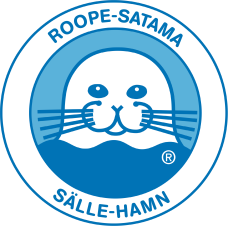 LAITURITARKASTUSMikä: Omavalvontalomakkeen tarkoituksena on antaa helppo pohja jokaviikkoiseen laiturialueen tarkastukseen Miksi: Erityisesti satamien korkeasesongin aikana on syytä seurata viikoittain, että laiturit ovat turvallisia ja pelastus- ja ensiapuvälineistö paikoillaan ja kunnossa.Miten: Sataman ympäristövastaavan tulee käydä henkilökunnan kanssa läpi millainen on turvallinen laituri ja satama.  Samalla käydään henkilökunnan kanssa läpi omavalvonta-asiat ja opastetaan omavalvontalomakkeen täytössä. Mikäli laiturin tai pelastusvälineistön kunnosta löytyi huomautettavaa on toimenpiteet asian korjaamiseksi syytä kirjata tähän lomakkeeseen. Korjauksen etenemistä on syytä valvoa ja seuraavaa tarkastusta tehtäessä on katsottava, että puute on korjattu asianmukaisesti.Jokaisen laituritarkastuksen jälkeen tarkastuksen suorittanut henkilö kuittaa listaan suorittaneensa tarkastuksen, sataman ympäristövastaavan kanssa sovitun tavan mukaisesti. Joka viikko täytetään omaa lomakettaan ja kauden lomakkeet on syytä säilyttää ainakin kauden ajan muiden omavalvontalomakkeiden kanssa. OMAVALVONTALOMAKE							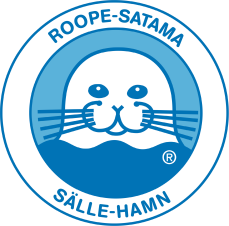 LAITURITARKASTUSSataman ympäristövastaava:_____________________________________Tarkastuksen suoritti:_______________________Tarkastuksen päivämäärä:__________________TARKASTA:KUNNOSSA EI KUNNOSSATOIMENPITEETMUUTA HUOMIOITAVAALaiturin kuntoLaiturin siisteysPoijujen kuntoPaalujen kuntoAisatIlmoitustaulu on kunnossa ja ajan tasallaJärjestyssäännöt ovat esilläJauhesammuttimet ovat paikoillaan ja kunnossaPelastusrenkaat ovat paikoillaan ja kunnossaVenehaat ovat paikoillaan ja kunnossaPelastustikkaat ovat paikoillaan ja kunnossaPelastusvene on käyttövalmiinaEA-välineistö on kunnossa ja varustelultaan täydellinen